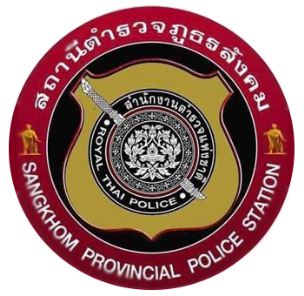 รายงานผลการปฏิบัติราชการประจำเดือน  พฤศจิกายน  2566สถานีตำรวจภูธรสังคมงานป้องกันปราบปรามวันที่ 1 พฤศจิกายน 2566 ภายใต้การอำนวยการของ  พ.ต.อ.เจษฎา คุ้มศาสตรา ผกก.สภ.สังคม , พ.ต.ท.วีระเดช เจริญสุข รอง ผกก.ป.สภ.สังคม , พ.ต.ต.สุริยันต์  ศรีธร  สวป.สภ.สังคม  ได้มอบหมายให้  ร.ต.ต.ประกาศิต นุลละวงศ์  รอง.สว.(สส.) สภ.สังคม  ปฏิบัติหน้าที่ร้อยเวร 2-0 พร้อม ว.30 สายตรวจรถยนต์  ออกตรวจในเขตพื้นที่รับผิดชอบ ​เปิดไฟวับวาบเพื่อป้องกันเหตุอาชญากรรมตรวจจุดเสี่ยง​ ร้านทอง​ ร้านสะดวกซื้อ​ โรงพยาบาล ในเขตพื้นที่เพื่อป้องกันเหตุออกตรวจสอบเส้นทางช่องทางธรรมชาติ ตามแนวชายแดน และจุดจอดเรือตลอดแนวชายแดน  เพื่อสกัดกั้นบุคคลต่างด้าวหลบหนีเข้าเมืองโดยผิดกฎหมาย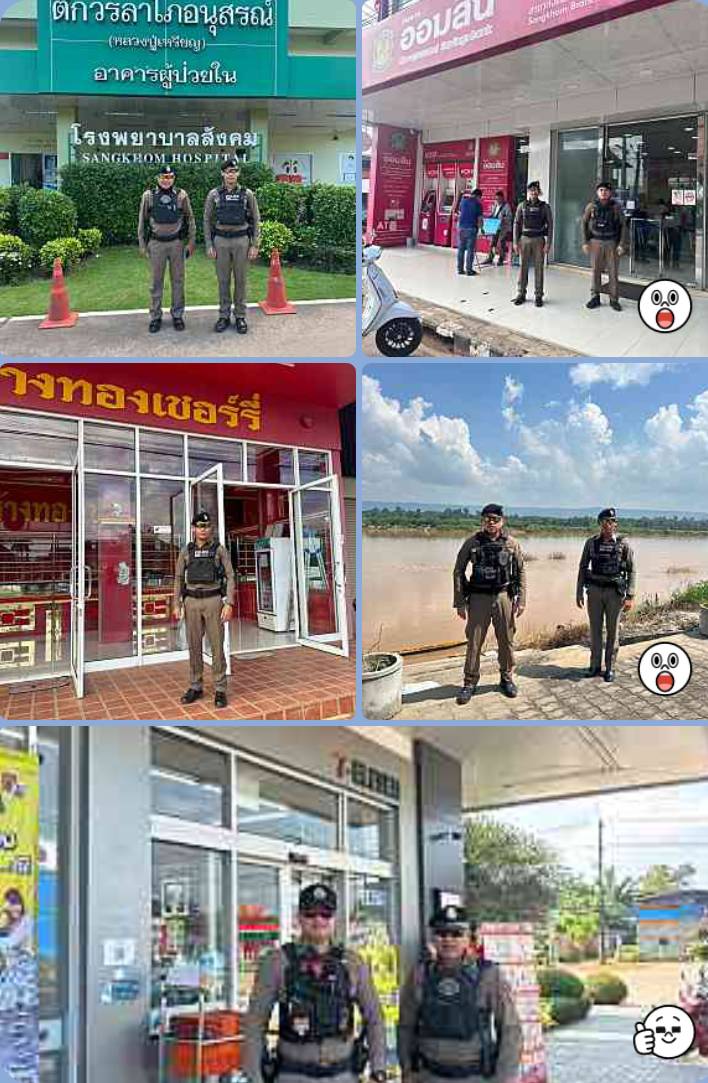 งานสืบสวน1 พ.ย. 2566  เวลา 15.30น.  โดยการอำนวยการของ  นายสมควร ใจชื่อ นายอำเภอสังคม  พ.ต.อ.เจษฎา  คุ้มศาสตรา ผกก.สภ.สังคม , พ.ต.ท.วิริยภาพ วิริยะวังพรม  รอง ผกก.สส.สภ.สังคม , พ.ต.ท.อัครินทร์ กุลเสน  สว.สส.สภ.สังคม  นำโดย  ร.ต.อ.หัสวุฒิ   ตรีพรวชิระกานต์  รอง สว.สส.สภ.สังคม , ร.ต.ต.สุทธิชา ประดาสุข  รอง สว.ป.สภ.สังคม  พร้อมชุดสืบสวน สภ.สังคม  บูรณาการร่วมกับ  นายนิเวศ ทองจรัส ปลัดป้องกัน  พร้อม เจ้าหน้าทีฝ่ายปกครอง อ.สังคม  จับกุมผู้ต้องหา ช.1ญ.1คน  1.นายศักดาหรือบิ๊ก ร้อยจันทึก อายุ 22 ปี อยู่บ้านเลขที่ 341 หมู่ 7 ต.โนนทอง  อ.นายูง จ.อุดรธานี  เลข ปชช.   2-4122-01011-09-8  โดยกล่าวหาว่า  จำหน่ายยาเสพติดให้โทษประเภท1 (ยาบ้า)โดยการมีไว้เพื่อจำหน่ายเสพยาเสพติดให้โทษประเภทที่1(ยาบ้า)โดยผิดกฎหมายพร้อมด้วยของกลางยาบ้า  107 เม็ด  2.นางสาวฐาปนีย์หรือเหมย นิราลักษณ์ อายุ 16 ปี อยู่บ้านเลขที่ 78 หมู่ 6 ต.ห้วยคต  อ.ห้วยคต จ.อุทัยธานี  เลข ปชช.1-2199-01116-91-7  โดยกล่าวหาว่า    มียาเสพติดให้โทษประเภท1 (ยาบ้า)ไว้ในครอบครองโดยไม่ได้รับอนุญาตเสพยาเสพติดให้โทษประเภทที่1(ยาบ้า)โดยผิดกฎหมาย  พร้อมด้วยของกลาง  ยาบ้า  9 เม็ด  เหตุเกิดที่  บริเวณบ้านเช่า เลขที่ 107 หมู่ 2 ต.ผาตั้ง อ.สังคม  จ.หนองคาย  นำผู้ต้องหา พร้อมของกลาง ส่งพนักงานสอบสวน สภ.สังคม เพื่อดำเนินการตามกฎหมายต่อไป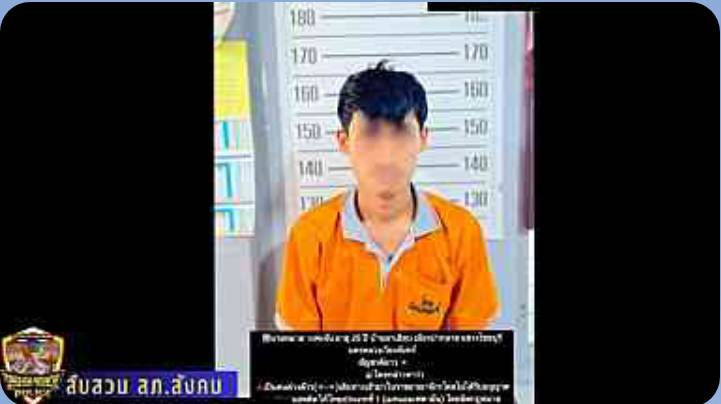 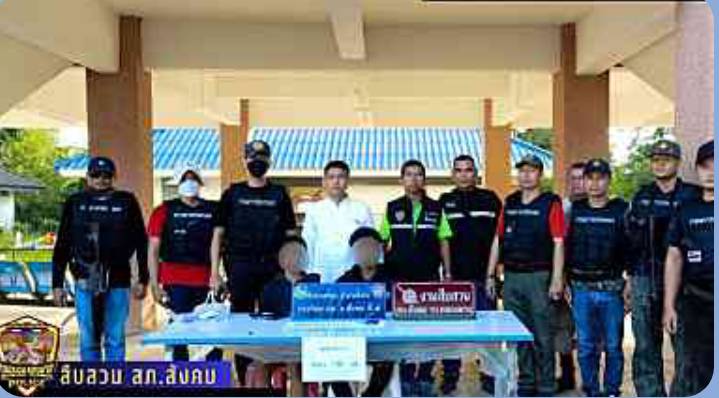 งานจราจรวันที่ 3 พฤศจิกายน 2566เวลา 06.00. - 08.00 น.  ภายใต้การอำนวยการของ  พ.ต.อ.เจษฎา คุ้มศาสตรา ผกก.สภ.สังคม , พ.ต.ท.วีระเดช เจริญสุข รอง ผกก.ป.สภ.สังคม , พ.ต.ต.สุริยันต์  ศรีธร  สวป.สภ.สังคม  มอบหมายให้  ร.ต.ท. ธนาธิป  ปัญญาแก้ว  รอง.สว.จร.สภ.สังคมพร้อมชุด 60 อำนวยความสะดวกการจราจรในเขตเทศบาลและหน้าโรงเรียน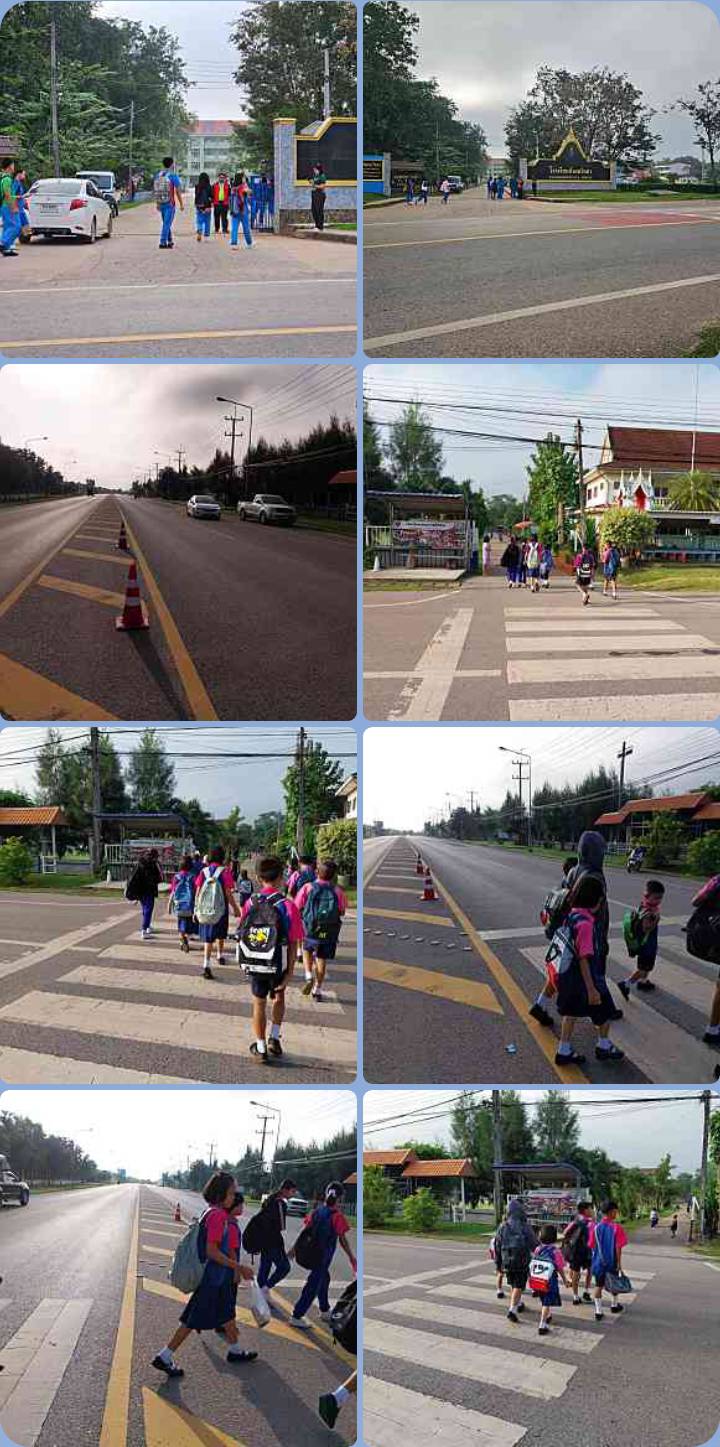 งานอำนวยการวันนี้ 22  พฤศจิกายน  2566เวลา 09.00 น.  พ.ต.ท.ไพบูลย์  จันธิราช  สว .อก.สภ.สังคม  พร้อมชุดจิตอาสา สภ.สังคม  ร่วมกิจกรรมโครงการจิตอาสา เราทำความดีด้วยหัวใจ “ปลูกหญ้าแฝกเพื่อการอนุรักษ์ดินและน้ำ”  ที่บ้านห้วยไซงัว  ตำบลผาตั้ง  อำเภอสังคม  จังหวัดหนองคาย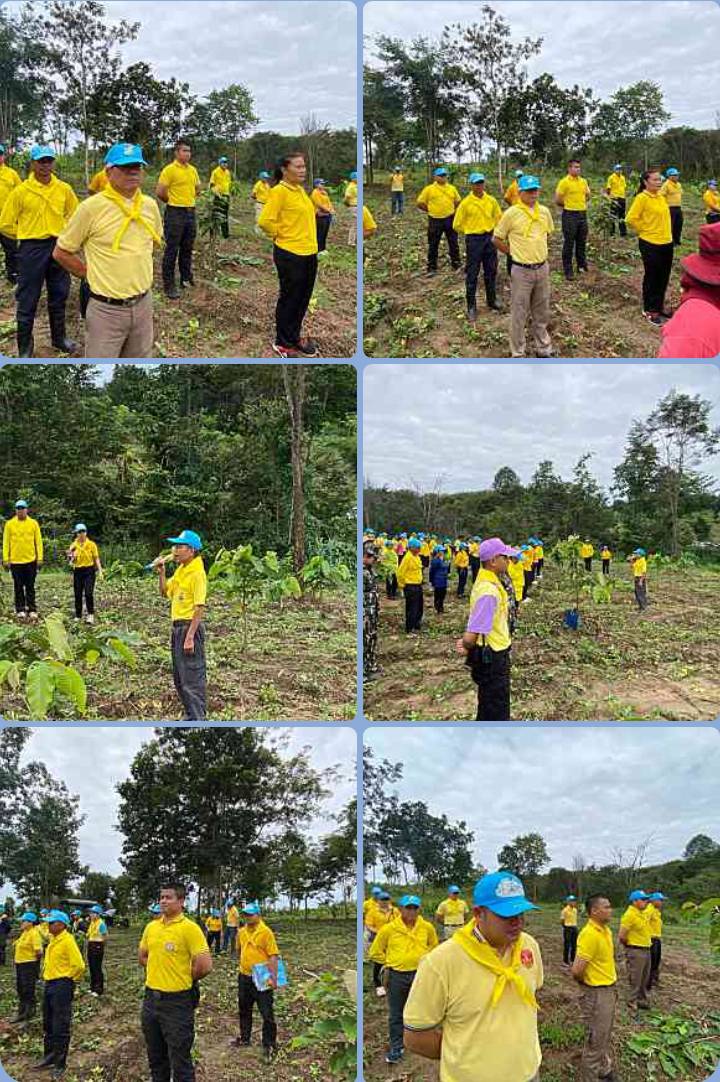 